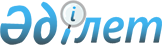 2016-2018 жылға арналған қалалық бюджет туралы
					
			Мерзімі біткен
			
			
		
					Қарағанды облысы Теміртау қалалық мәслихатының 2015 жылғы 24 желтоқсандағы № 50/4 шешімі. Қарағанды облысының Әділет департаментінде 2016 жылғы 8 қаңтарда № 3603 болып тіркелді. Мерзімі өткендіктен қолданыс тоқтатылды
      Қазақстан Республикасының 2008 жылғы 4 желтоқсандағы Бюджет кодексіне, Қазақстан Республикасының 2001 жылғы 23 қаңтардағы "Қазақстан Республикасындағы жергілікті мемлекеттік басқару және өзін-өзі басқару туралы" Заңына, Қарағанды облыстық мәслихатының 2015 жылғы 11 желтоқсандағы XL сессиясының № 452 "2016-2018 жылға арналған облыстық бюджет туралы" Заңына сәйкес, қалалық мәслихат ШЕШІМ ЕТТІ:
      1. 2016-2018 жылдарға арналған қалалық бюджет тиісінше 1, 2 және 3-қосымшаларға сәйкес, оның ішінде 2016 жылға мынадай көлемдерде бекiтiлсiн:
      1) кірістер – 11 962 023 мың теңге, оның ішінде:
      салықтық түсiмдер бойынша – 9 956 349 мың теңге;
      салықтық емес түсімдер бойынша – 25 373 мың теңге;
      негізгі капиталды сатудан түсетін түсімдер бойынша – 123 397 мың теңге;
      трансферттердің түсімдері бойынша – 1 856 904 мың теңге;
      2) шығындар – 12 027 538 мың теңге; 
      3) таза бюджеттік кредиттеу – 0 мың теңге, оның ішінде:
      бюджеттiк кредиттер - 0 мың теңге;
      бюджеттiк кредиттердi өтеу - 0 мың теңге; 
      4) қаржы активтерімен операциялар бойынша сальдо – алу 5 000 мың теңге, оның ішінде:
      қаржы активтерін сатып алу - 0 мың теңге; 
      мемлекеттің қаржы активтерін сатудан түсетін түсімдер – 5 000 мың теңге;
      5) бюджет тапшылығы (профициті)       – алу 60 515 мың теңге;
      6) бюджет тапшылығын (профицитті пайдалану) қаржыландыру – 60 515 мың теңге, оның ішінде:
      бюджет қаражаттарының пайдаланылатын қалдықтары – 60 515 мың теңге.
      Ескерту. 1-тармақ жаңа редакцияда - Қарағанды облысы Теміртау қалалық мәслихатының 12.12.2016 № 9/4 (01.01.2016 бастап қолданысқа енгізіледі) шешімімен.

      1-1. 2016 жылға арналған қалалық бюджетте 4 270 мың теңге сомасындағы нысаналы пайдаланылмаған (толық пайдаланылмаған) трансферттерді қайтару көзделсін.

      Ескерту. Шешім 1-1-тармақпен толықтырылды - Қарағанды облысы Теміртау қалалық мәслихатының 05.05.2016 № 3/5 (01.01.2016 бастап қолданысқа енгізіледі) шешімімен; жаңа редакцияда - Қарағанды облысы Теміртау қалалық мәслихатының 12.12.2016 № 9/4 (01.01.2016 бастап қолданысқа енгізіледі) шешімімен.


      2. 2016 жылға республикалық және облыстық бюджеттерден алынған 1 856 904 мың теңге сомасындағы нысаналы трансферттердің келесілерге көзделгені ескерілсін: 
      арнаулы әлеуметтік қызметтер стандарттарын енгізуге - 9 496 мың теңге; 
      мектепке дейінгі білім беру ұйымдарында мемлекеттік білім беру тапсырыстарын іске асыруға - 262 701 мың теңге;
      Қазақстан Республикасында мүгедектердің құқықтарын қамтамасыз ету және өмір сүру сапасын жақсарту жөніндегі 2012 – 2018 жылдарға арналған іс-шаралар жоспарын іске асыруға - 43 092 мың теңге;
      "Өрлеу" жобасы бойынша келісілген қаржылай көмекті енгізуге - 5 169 мың теңге;
      жергілікті бюджеттерден қаржыландырылатын азаматтық қызметшілерге еңбекақы төлеу жүйесінің жаңа моделіне көшуге, сондай-ақ олардың лауазымдық айлықақыларына ерекше еңбек жағдайлары үшін ай сайынғы үстемеақы төлеуге – 1 297 102 мың теңге;
      мемлекеттік әкімшілік қызметшілер еңбекақысының деңгейін арттыруға – 53 430 мың теңге;
      профилактикалық дезинсекция мен дератизация жүргізуге (инфекциялық және паразиттік аурулардың табиғи ошақтарының аумағындағы, сондай-ақ инфекциялық және паразиттік аурулардың ошақтарындағы дезинсекция мен дератизацияны қоспағанда) –1 333 мың теңге;
      азаматтық хал актілерін тіркеу бөлімдерінің штат санын ұстауға – 4 616 мың теңге;
      агроөнеркәсіптік кешеннің жергілікті атқарушы органдарының бөлімшелерін ұстауға – 7 273 мың теңге;
      аудандық маңызы бар автомобиль жолдарын (қала көшелерін) және елді-мекендердің көшелерін күрделі, орташа және ағымдағы жөндеуге - 102 214 мың теңге;
      әлеуметтік маңызы бар қалалық (ауылдық), қала маңындағы және ауданішілік қатынастар бойынша жолаушылар тасымалдарын субсидиялауға 567 мың теңге сомасында; 
      облыс елді мекендерінің электрондық геоақпараттық карталарын жасауға – 2 406 мың теңге;
      Жұмыспен қамту 2020 жол картасы шеңберінде қалалар мен ауылдық елді мекендерді дамытуға – 5 080 мың теңге;
      "Жұмыспен қамту 2020 жол картасы" бағдарламасының шеңберінде 2014 жылғы 1 қаңтардан бастап облыс орталықтарының және Алматы қаласының аудандарына қосылған ауылдық елді мекендерді қоса алғанда, ауылдарда, кенттерде, ауылдық округтерде, аудандық маңызы бар қалаларда инфрақұрылымды, тұрғын үй-коммуналдық шаруашылықты ағымдағы және орташа жөндеулерге, абаттандыруға – 933 мың теңге;
      тұрғын үй-коммуналдық шаруашылыққа –16 900 мың теңге; 
      Теміртау қаласының Тольятти көшесіндегі № 44 тұрғын үйді реконструкциялауға жобалау-сметалық құжаттама әзірлеуге – 100 мың теңге; 
      Теміртау қаласының 9 ықшамауданында көпқабатты тұрғын үй салуға жобалау-сметалық құжаттама әзірлеуге - 100 мың теңге;
      Теміртау қаласының 9 ықшамауданында көпқабатты тұрғын үй салуға (екінші ғимарат) жобалау-сметалық құжаттама әзірлеуге - 100 мың теңге;
      Теміртау қаласы 10-11 ықшамдандарының жеке тұрғын үйлеріне инженерлік-коммуникациялық инфрақұрылым салуға жобалау-сметалық құжаттама әзірлеуге - 100 мың теңге; 
       Теміртау қаласының 9 ықшамауданындағы жаңадан салынып жатқан екі көпқабатты тұрғын үйлерге инженерлік-коммуникациялық инфрақұрылым салуға жобалау-сметалық құжаттама әзірлеуге - 100 мың теңге;
      Теміртау әлеуметтік қаласының шаруашылық-фекалдық канализациясы желілерін салуға жобалау-сметалық құжаттама әзірлеуге - 50 мың теңге;
      Теміртау қаласының су құбырлары желілерін реконструкциялауға жобалау-сметалық құжаттама әзірлеуге - 50 мың теңге;
       жергілікті бюджеттердің шығыстарын өтеуді және өңірлердің экономикалық тұрақтылығын қамтамасыз етуге – 40 030 мың теңге; 
      мектеп оқушылары үшін оқулықтар сатып алуға және жеткізуге – 3 962 мың теңге.

      Ескерту. 2-тармақ жаңа редакцияда - Қарағанды облысы Теміртау қалалық мәслихатының 12.12.2016 № 9/4 (01.01.2016 бастап қолданысқа енгізіледі) шешімімен.

      3. Облыстық бюджетке бюджеттiк алып қоюлардың көлемi 2016 жылға 4 303 302 мың теңге сомасында белгіленгені ескерілсін. 

      4. 2016 жылға арналған қалалық бюджеттің шығыстар құрамында халыққа тұрғын үй көмегін көрсетуге 2 112 мың теңге қаражат көзделгені ескерілсін.

      Ескерту. 4-тармақ жаңа редакцияда - Қарағанды облысы Теміртау қалалық мәслихатының 14.11.2016 № 8/4 (01.01.2016 бастап қолданысқа енгізіледі) шешімімен.


      5. 2016 жылға арналған қалалық бюджеттің шығыстар құрамында "Жергілікті өкілетті органдардың шешімі бойынша мұқтаж азаматтардың жекелеген топтарына әлеуметтік көмек" бағдарламасы бойынша 82 858 мың теңге көзделсін, оның ішінде:
      1) Ұлы Отан соғысының қатысушылары мен мүгедектеріне ай сайынғы әлеуметтік көмек көрсетуге – 867 мың теңге; 
      2) Ұлы Отан соғысындағы Жеңіс күнін мерекелеудің жетпіс бір жылдығына арналған іс-шараларды өткізу шеңберінде біржолғы әлеуметтік көмек көрсетуге – 38 180 мың теңге;
      3) Қазақстан Республикасының Конституциясы күні қарсаңында біржолғы әлеуметтік көмек көрсетуге – 18 627 мың теңге; 
      4) Қазақстан Республикасы Бірінші Президенті күні қарсаңында біржолғы әлеуметтік көмек көрсетуге – 16 448 мың теңге;
      5) өмірлік қиын жағдай туындаған кезде әлеуметтік көмек көрсетуге - 4 686 мың теңге;
      6) тамақ өнімдерінің қымбаттауына материалдық көмек көрсетуге – 4 050 мың теңге.

      Ескерту. 5-тармақ жаңа редакцияда - Қарағанды облысы Теміртау қалалық мәслихатының 14.11.2016 № 8/4 (01.01.2016 бастап қолданысқа енгізіледі) шешімімен.

      6. 2016 жылға арналған қалалық бюджеттің шығыстар құрамында жергілікті атқарушы органдардың республикалық бюджеттен қарыздар бойынша сыйақылар мен өзге де төлемдерді төлеу бойынша борышына қызмет көрсетуге 231 мың теңге сомасында қаражат көзделгені ескерілсін. 

      7. Теміртау қаласы жергілікті атқарушы органының 2016 жылға арналған резерві 18 427 мың теңге сомасында бекітілсін.

      Ескерту. 7-тармақ жаңа редакцияда - Қарағанды облысы Теміртау қалалық мәслихатының 12.12.2016 № 9/4 (01.01.2016 бастап қолданысқа енгізіледі) шешімімен.

      8. 2016 жылға арналған қалалық бюджеттің шығыстар құрамында 4-қосымшаға сәйкес 7 600 мың теңге сомасындағы жергілікті өзін-өзі басқару органдарына берілетін трансферттер көзделгені ескерілсін. 

      9. 2016 жылға арналған қалалық бюджеттi атқару процесiнде секвестрлеуге жатпайтын бюджеттiк бағдарламалардың тiзбесi 5-қосымшаға сәйкес бекітілсін. 

      10. Ақтау кентінің Ақтау кенті әкімінің аппараты және қалалық бюджеттік бағдарламалардың басқа әкімшілері арқылы қаржыландырылатын бюджеттік бағдарламаларының тізбесі 6-қосымшаға сәйкес бекітілсін.

      11. Осы шешім 2016 жылғы 1 қаңтардан бастап қолданысқа енгізіледі. 


      КЕЛІСІЛДІ:
      2015 жылғы " 24 " желтоқсан  2016 жылға арналған қалалық бюджет
      Ескерту. 1-қосымша жаңа редакцияда - Қарағанды облысы Теміртау қалалық мәслихатының 12.12.2016 № 9/4 (01.01.2016 бастап қолданысқа енгізіледі) шешімімен. 2017 жылға арналған қалалық бюджет 2018 жылға арналған қалалық бюджет 2016 жылға жергілікті өзін-өзі басқару органдарына берілетін трансферттер 2016 жылға арналған қалалық бюджеттi атқару процесiнде секвестрлеуге жатпайтын бюджеттiк бағдарламалардың тiзбесi Ақтау кентінің 2016 жылы Ақтау кенті әкімінің аппараты және қалалық бюджеттік бағдарламалардың басқа әкімшілері арқылы қаржыландырылатын бюджеттік бағдарламаларының тізбесі
      Ескерту. 6-қосымша жаңа редакцияда - Қарағанды облысы Теміртау қалалық мәслихатының 12.12.2016 № 9/4 (01.01.2016 бастап қолданысқа енгізіледі) шешімімен.
					© 2012. Қазақстан Республикасы Әділет министрлігінің «Қазақстан Республикасының Заңнама және құқықтық ақпарат институты» ШЖҚ РМК
				
      Сессия төрағасы

С. Есжанов

      Мәслихат хатшысы

В. Свиридов

      "Теміртау қаласының экономикажәне қаржы бөлімі" мемлекеттікмекемесінің басшысы________________ Б.Қонақаева
Теміртау қалалық мәслихатының
2015 жылғы "_24_" желтоқсандағы
50 сессиясының № 50/4 шешіміне
1- қосымша 
Санаты
Санаты
Санаты
Санаты
Сомасы (мың теңге)
Сыныбы
Сыныбы
Сыныбы
Сомасы (мың теңге)
Ішкі сыныбы
Ішкі сыныбы
Сомасы (мың теңге)
Атауы
Сомасы (мың теңге)
1
2
3
4
5
I. Кірістер
11962023
1
Салықтық түсімдер
9956349
01
Табыс салығы
4338697
2
Жеке табыс салығы
4338697
03
Әлеуметтiк салық
3115984
1
Әлеуметтiк салық
3115984
04
Меншiкке салынатын салықтар
2081501
1
Мүлiкке салынатын салықтар
1153707
3
Жер салығы
607635
4
Көлiк құралдарына салынатын салық
320143
5
Бірыңғай жер салығы
16
05
Тауарларға, жұмыстарға және қызметтерге салынатын iшкi салықтар
359585
2
Акциздер
13371
3
Табиғи және басқа да ресурстарды пайдаланғаны үшiн түсетiн түсiмдер
150620
4
Кәсiпкерлiк және кәсiби қызметтi жүргiзгенi үшiн алынатын алымдар
186881
5
Ойын бизнесіне салық
8713
08
Заңдық маңызы бар әрекеттерді жасағаны және (немесе) оған уәкілеттігі бар мемлекеттік органдар немесе лауазымды адамдар құжаттар бергені үшін алынатын міндетті төлемдер
60582
1
Мемлекеттік баж
60582
2
Салықтық емес түсiмдер
25373
01
Мемлекеттік меншіктен түсетін кірістер
22300
5
Мемлекет меншігіндегі мүлікті жалға беруден түсетін кірістер
22069
7
Мемлекеттік бюджеттен берілген кредиттер бойынша сыйақылар
231
06
Басқа да салықтық емес түсiмдер
3073
1
Басқа да салықтық емес түсiмдер
3073
3
Негізгі капиталды сатудан түсетін түсімдер
123397
03
Жердi және материалдық емес активтердi сату
123397
1
Жерді сату
75353
2
Материалдық емес активтерді сату 
48044
4
Трансферттердің түсімдері
1856904
02
Мемлекеттiк басқарудың жоғары тұрған органдарынан түсетiн трансферттер
1856904
2
Облыстық бюджеттен түсетiн трансферттер
1856904
Функционалдық топ
Функционалдық топ
Функционалдық топ
Функционалдық топ
Функционалдық топ
Сомасы (мың теңге)
Кіші функция
Кіші функция
Кіші функция
Кіші функция
Сомасы (мың теңге)
Бюджеттік бағдарламалардың әкімшісі
Бюджеттік бағдарламалардың әкімшісі
Бюджеттік бағдарламалардың әкімшісі
Сомасы (мың теңге)
Бағдарлама 
Бағдарлама 
Сомасы (мың теңге)
 Атауы 
Сомасы (мың теңге)
1
2
3
4
5
6
II. Шығындар 
12027538
01
Жалпы сипаттағы мемлекеттiк қызметтер 
404772
1
Мемлекеттiк басқарудың жалпы функцияларын орындайтын өкiлдi, атқарушы және басқа органдар
174025
112
Аудан (облыстық маңызы бар қала) мәслихатының аппараты
19307
001
Аудан (облыстық маңызы бар қала) мәслихатының қызметін қамтамасыз ету жөніндегі қызметтер
19307
122
Аудан (облыстық маңызы бар қала) әкімінің аппараты
126187
001
Аудан (облыстық маңызы бар қала) әкімінің қызметін қамтамасыз ету жөніндегі қызметтер
125617
003
Мемлекеттік органның күрделі шығыстары
570
123
Қаладағы аудан, аудандық маңызы бар қала, кент, ауыл, ауылдық округ әкімінің аппараты
28531
001
Қаладағы аудан, аудандық маңызы бар қаланың, кент, ауыл, ауылдық округ әкімінің қызметін қамтамасыз ету жөніндегі қызметтер
28531
2
Қаржылық қызмет
25992
489
Ауданның (облыстық маңызы бар қаланың) мемлекеттік активтер және сатып алу бөлімі
25992
001
Жергілікті деңгейде мемлекеттік активтер мен сатып алуды басқару саласындағы мемлекеттік саясатты іске асыру жөніндегі қызметтер
15585
003
Мемлекеттік органның күрделі шығыстары
418
004
Салық салу мақсатында мүлікті бағалауды жүргізу
7184
005
Жекешелендіру, коммуналдық меншікті басқару, жекешелендіруден кейінгі қызмет және осыған байланысты дауларды реттеу
2805
9
Жалпы сипаттағы өзге де мемлекеттiк қызметтер
204755
454
Ауданның (облыстық маңызы бар қаланың) кәсіпкерлік және ауыл шаруашылығы бөлімі
26207
001
Жергілікті деңгейде кәсіпкерлікті және ауыл шаруашылығын дамыту саласындағы мемлекеттік саясатты іске асыру жөніндегі қызметтер
26207
459
Ауданның (облыстық маңызы бар қаланың) экономика және қаржы бөлімі
44780
001
Ауданның (облыстық маңызы бар қаланың) экономикалық саясаттын қалыптастыру мен дамыту, мемлекеттік жоспарлау, бюджеттік атқару және коммуналдық меншігін басқару саласындағы мемлекеттік саясатты іске асыру жөніндегі қызметтер
44780
483
Ауданның (облыстық маңызы бар қаланың) тұрғын үй-коммуналдық шаруашылығы, жолаушылар көлігі, автомобиль жолдары, құрылыс және тұрғын үй инспекциясы бөлімі
98022
001
Жергілікті деңгейде тұрғын үй-коммуналдық шаруашылық, жолаушылар көлігі, автомобиль жолдары, құрылыс және тұрғын үй инспекциясы саласындағы мемлекеттік саясатты іске асыру жөніндегі қызметтер
98022
486
Ауданның (облыстық маңызы бар қаланың) жер қатынастары, сәулет және қала құрылысы бөлімі
35746
001
Жергілікті деңгейде жер қатынастары, сәулет және қала құрылысын реттеу саласындағы мемлекеттік саясатты іске асыру жөніндегі қызметтер
35746
02
Қорғаныс
13112
1
Әскери мұқтаждар
11677
122
Аудан (облыстық маңызы бар қала) әкімінің аппараты
11677
005
Жалпыға бірдей әскери міндетті атқару шеңберіндегі іс-шаралар
11677
2
Төтенше жағдайлар жөнiндегi жұмыстарды ұйымдастыру
1435
122
Аудан (облыстық маңызы бар қала) әкімінің аппараты
1435
006
Аудан (облыстық маңызы бар қала) ауқымындағы төтенше жағдайлардың алдын алу және оларды жою
1123
007
Аудандық (қалалық) ауқымдағы дала өрттерінің, сондай-ақ мемлекеттік өртке қарсы қызмет органдары құрылмаған елдi мекендерде өрттердің алдын алу және оларды сөндіру жөніндегі іс-шаралар
312
03
Қоғамдық тәртіп, қауіпсіздік, құқықтық, сот, қылмыстық-атқару қызметі
39344
9
Қоғамдық тәртіп және қауіпсіздік саласындағы басқа да қызметтер
39344
483
Ауданның (облыстық маңызы бар қаланың) тұрғын үй-коммуналдық шаруашылығы, жолаушылар көлігі, автомобиль жолдары, құрылыс және тұрғын үй инспекциясы бөлімі
39344
048
Елдi мекендерде жол қозғалысы қауiпсiздiгін қамтамасыз ету
39344
04
Бiлiм беру
5279130
1
Мектепке дейiнгi тәрбие және оқыту
1333166
464
Ауданның (облыстық маңызы бар қаланың) білім бөлімі
1333166
009
Мектепке дейінгі тәрбие мен оқыту ұйымдарының қызметін қамтамасыз ету
173789
040
Мектепке дейінгі білім беру ұйымдарында мемлекеттік білім беру тапсырысын іске асыруға
1159377
2
Бастауыш, негізгі орта және жалпы орта білім беру
3719478
464
Ауданның (облыстық маңызы бар қаланың) білім бөлімі
3719478
003
Жалпы білім беру
3461149
006
Балаларға қосымша білім беру
258329
4
Техникалық және кәсіптік, орта білімнен кейінгі білім беру
25632
464
Ауданның (облыстық маңызы бар қаланың) білім бөлімі
25632
018
Кәсіптік оқытуды ұйымдастыру
25632
9
Бiлiм беру саласындағы өзге де қызметтер
200854
464
Ауданның (облыстық маңызы бар қаланың) білім бөлімі
200854
001
Жергілікті деңгейде білім беру саласындағы мемлекеттік саясатты іске асыру жөніндегі қызметтер
34045
005
Ауданның (областык маңызы бар қаланың) мемлекеттік білім беру мекемелер үшін оқулықтар мен оқу-әдiстемелiк кешендерді сатып алу және жеткізу
79999
015
Жетім баланы (жетім балаларды) және ата-аналарының қамқорынсыз қалған баланы (балаларды) күтіп-ұстауға қамқоршыларға (қорғаншыларға) ай сайынға ақшалай қаражат төлемі
84491
022
Жетім баланы (жетім балаларды) және ата-анасының қамқорлығынсыз қалған баланы (балаларды) асырап алғаны үшін Қазақстан азаматтарына біржолғы ақша қаражатын төлеуге арналған төлемдер
319
067
Ведомстволық бағыныстағы мемлекеттік мекемелерінің және ұйымдарының күрделі шығыстары
2000
06
Әлеуметтiк көмек және әлеуметтiк қамсыздандыру
506433
1
Әлеуметтiк қамсыздандыру
16038
451
Ауданның (облыстық маңызы бар қаланың) жұмыспен қамту және әлеуметтік бағдарламалар бөлімі
15152
005
Мемлекеттік атаулы әлеуметтік көмек 
2885
016
18 жасқа дейінгі балаларға мемлекеттік жәрдемақылар
5834
025
Өрлеу жобасы бойынша келісілген қаржылай көмекті енгізу
6433
464
Ауданның (облыстық маңызы бар қаланың) білім бөлімі
886
030
Патронат тәрбиешілерге берілген баланы (балаларды) асырап бағу 
886
2
Әлеуметтiк көмек
387179
451
Ауданның (облыстық маңызы бар қаланың) жұмыспен қамту және әлеуметтік бағдарламалар бөлімі
387179
002
Жұмыспен қамту бағдарламасы
36761
006
Тұрғын үйге көмек көрсету
2112
007
Жергілікті өкілетті органдардың шешімі бойынша мұқтаж азаматтардың жекелеген топтарына әлеуметтік көмек
82858
010
Үйден тәрбиеленіп оқытылатын мүгедек балаларды материалдық қамтамасыз ету
1162
013
Белгіленген тұрғылықты жері жоқ тұлғаларды әлеуметтік бейімдеу
39727
014
Мұқтаж азаматтарға үйде әлеуметтiк көмек көрсету
70645
017
Мүгедектерді оңалту жеке бағдарламасына сәйкес, мұқтаж мүгедектерді міндетті гигиеналық құралдармен және ымдау тілі мамандарының қызмет көрсетуін, жеке көмекшілермен қамтамасыз ету
153914
9
Әлеуметтiк көмек және әлеуметтiк қамтамасыз ету салаларындағы өзге де қызметтер
103216
451
Ауданның (облыстық маңызы бар қаланың) жұмыспен қамту және әлеуметтік бағдарламалар бөлімі
103216
001
Жергілікті деңгейде халық үшін әлеуметтік бағдарламаларды жұмыспен қамтуды қамтамасыз етуді іске асыру саласындағы мемлекеттік саясатты іске асыру жөніндегі қызметтер 
36279
011
Жәрдемақыларды және басқа да әлеуметтік төлемдерді есептеу, төлеу мен жеткізу бойынша қызметтерге ақы төлеу
700
050
Қазақстан Республикасында мүгедектердің құқықтарын қамтамасыз ету және өмір сүру сапасын жақсарту жөніндегі 2012 - 2018 жылдарға арналған іс-шаралар жоспарын іске асыру
43092
054
Үкіметтік емес секторда мемлекеттік әлеуметтік тапсырысты орналастыру
23145
07
Тұрғын үй-коммуналдық шаруашылық
420263
1
Тұрғын үй шаруашылығы
13654
123
Қаладағы аудан, аудандық маңызы бар қала, кент, ауыл, ауылдық округ әкімінің аппараты
3176
027
Жұмыспен қамту 2020 жол картасы бойынша қалаларды және ауылдық елді мекендерді дамыту шеңберінде объектілерді жөндеу және абаттандыру
3176
464
Ауданның (облыстық маңызы бар қаланың) білім бөлімі
8592
026
Жұмыспен қамту 2020 жол картасы бойынша қалаларды және ауылдық елді мекендерді дамыту шеңберінде объектілерді жөндеу
8592
465
Ауданның (облыстық маңызы бар қаланың) дене шынықтыру және спорт бөлімі
1386
009
Жұмыспен қамту 2020 жол картасы бойынша қалаларды және ауылдық елді мекендерді дамыту шеңберінде объектілерді жөндеу
1386
483
Ауданның (облыстық маңызы бар қаланың) тұрғын үй-коммуналдық шаруашылығы, жолаушылар көлігі, автомобиль жолдары, құрылыс және тұрғын үй инспекциясы бөлімі
500
010
Инженерлік-коммуникациялық инфрақұрылымды жобалау, дамыту және (немесе) жайластыру
200
055
Коммуналдық тұрғын үй қорының тұрғын үйін жобалау және (немесе) салу, реконструкциялау
300
2
Коммуналдық шаруашылық
34562
483
Ауданның (облыстық маңызы бар қаланың) тұрғын үй-коммуналдық шаруашылығы, жолаушылар көлігі, автомобиль жолдары, құрылыс және тұрғын үй инспекциясы бөлімі
34562
013
Сумен жабдықтау және су бұру жүйесінің жұмыс істеуі
4571
014
Ауданның (облыстық маңызы бар қаланың) коммуналдық меншігіндегі жылу желілерін қолдауды ұйымдастыру
27891
017
Сумен жабдықтау және су бұру жүйелерін дамыту
2100
3
Елді-мекендерді көркейту
372047
123
Қаладағы аудан, аудандық маңызы бар қала, кент, ауыл, ауылдық округ әкімінің аппараты
14788
008
Елді мекендердегі көшелерді жарықтандыру
13698
009
Елді мекендердің санитариясын қамтамасыз ету
595
011
Елді мекендерді абаттандыру мен көгалдандыру
495
483
Ауданның (облыстық маңызы бар қаланың) тұрғын үй-коммуналдық шаруашылығы, жолаушылар көлігі, автомобиль жолдары, құрылыс және тұрғын үй инспекциясы бөлімі
357259
020
Елдi мекендердегі көшелердi жарықтандыру
172993
021
Елдi мекендердiң санитариясын қамтамасыз ету
73106
022
Жерлеу орындарын ұстау және туыстары жоқ адамдарды жерлеу
2109
023
Елдi мекендердi абаттандыру және көгалдандыру
109051
08
Мәдениет, спорт, туризм және ақпараттық кеңістiк
598747
1
Мәдениет саласындағы қызмет
138701
123
Қаладағы аудан, аудандық маңызы бар қала, кент, ауыл, ауылдық округ әкімінің аппараты
16874
006
Жергілікті деңгейде мәдени-демалыс жұмыстарын қолдау
16874
455
Ауданның (облыстық маңызы бар қаланың) мәдениет және тілдерді дамыту бөлімі
121827
003
Мәдени-демалыс жұмысын қолдау
121827
2
Спорт
298885
465
Ауданның (облыстық маңызы бар қаланың) дене шынықтыру және спорт бөлімі
298885
001
Жергілікті деңгейде дене шынықтыру және спорт саласындағы мемлекеттік саясатты іске асыру жөніндегі қызметтер
10092
005
Ұлттық және бұқаралық спорт түрлерін дамыту
273875
006
Аудандық (облыстық маңызы бар қалалық) деңгейде спорттық жарыстар өткiзу
7064
007
Әртүрлi спорт түрлерi бойынша аудан (облыстық маңызы бар қала) құрама командаларының мүшелерiн дайындау және олардың облыстық спорт жарыстарына қатысуы
6296
032
Ведомстволық бағыныстағы мемлекеттік мекемелерінің және ұйымдарының күрделі шығыстары
1558
3
Ақпараттық кеңiстiк
115168
455
Ауданның (облыстық маңызы бар қаланың) мәдениет және тілдерді дамыту бөлімі
106859
006
Аудандық (қалалық) кiтапханалардың жұмыс iстеуi
94675
007
Мемлекеттiк тiлдi және Қазақстан халқының басқа да тiлдерін дамыту
12184
456
Ауданның (облыстық маңызы бар қаланың) ішкі саясат бөлімі
8309
002
Мемлекеттік ақпараттық саясат жүргізу жөніндегі қызметтер
8309
9
Мәдениет, спорт, туризм және ақпараттық кеңiстiктi ұйымдастыру жөнiндегi өзге де қызметтер
45993
455
Ауданның (облыстық маңызы бар қаланың) мәдениет және тілдерді дамыту бөлімі
9866
001
Жергілікті деңгейде тілдерді және мәдениетті дамыту саласындағы мемлекеттік саясатты іске асыру жөніндегі қызметтер
9866
456
Ауданның (облыстық маңызы бар қаланың) ішкі саясат бөлімі
36127
001
Жергілікті деңгейде ақпарат, мемлекеттілікті нығайту және азаматтардың әлеуметтік сенімділігін қалыптастыру саласында мемлекеттік саясатты іске асыру жөніндегі қызметтер
14282
003
Жастар саясаты саласында іс-шараларды іске асыру
21845
10
Ауыл, су, орман, балық шаруашылығы, ерекше қорғалатын табиғи аумақтар, қоршаған ортаны және жануарлар дүниесін қорғау, жер қатынастары
21003
1
Ауыл шаруашылығы
17992
473
Ауданның (облыстық маңызы бар қаланың) ветеринария бөлімі
17992
001
Жергілікті деңгейде ветеринария саласындағы мемлекеттік саясатты іске асыру жөніндегі қызметтер
14790
005
Мал көмінділерінің (биотермиялық шұңқырлардың) жұмыс істеуін қамтамасыз ету
214
007
Қаңғыбас иттер мен мысықтарды аулауды және жоюды ұйымдастыру
2688
010
Ауыл шаруашылығы жануарларын сәйкестендіру жөніндегі іс-шараларды өткізу
300
9
Ауыл, су, орман, балық шаруашылығы, қоршаған ортаны қорғау және жер қатынастары саласындағы басқа да қызметтер
3011
473
Ауданның (облыстық маңызы бар қаланың) ветеринария бөлімі
3011
011
Эпизоотияға қарсы іс-шаралар жүргізу
3011
12
Көлiк және коммуникация
410904
1
Автомобиль көлiгi
406337
123
Қаладағы аудан, аудандық маңызы бар қала, кент, ауыл, ауылдық округ әкімінің аппараты
10563
013
Аудандық маңызы бар қалаларда, кенттерде, ауылдарда, ауылдық округтерде автомобиль жолдарының жұмыс істеуін қамтамасыз ету
10563
483
Ауданның (облыстық маңызы бар қаланың) тұрғын үй-коммуналдық шаруашылығы, жолаушылар көлігі, автомобиль жолдары, құрылыс және тұрғын үй инспекциясы бөлімі
395774
026
Автомобиль жолдарының жұмыс істеуін қамтамасыз ету
301064
028
Аудандық маңызы бар автомобиль жолдарын және елді-мекендердің көшелерін күрделі және орташа жөндеу
94710
9
Көлiк және коммуникациялар саласындағы өзге де қызметтер
4567
483
Ауданның (облыстық маңызы бар қаланың) тұрғын үй-коммуналдық шаруашылығы, жолаушылар көлігі, автомобиль жолдары, құрылыс және тұрғын үй инспекциясы бөлімі
4567
030
Әлеуметтік маңызы бар қалалық (ауылдық), қала маңындағы және ауданішілік қатынастар бойынша жолаушылар тасымалдарын субсидиялау
4567
13
Басқалар
18427
9
Басқалар
18427
459
Ауданның (облыстық маңызы бар қаланың) экономика және қаржы бөлімі
18427
012
Ауданның (облыстық маңызы бар қаланың) жергілікті атқарушы органының резерві 
18427
14
Борышқа қызмет көрсету
231
1
Борышқа қызмет көрсету
231
459
Ауданның (облыстық маңызы бар қаланың) экономика және қаржы бөлімі
231
021
Жергілікті атқарушы органдардың облыстық бюджеттен қарыздар бойынша сыйақылар мен өзге де төлемдерді төлеу бойынша борышына қызмет көрсету 
231
15
Трансферттер
4315172
1
Трансферттер
4315172
459
Ауданның (облыстық маңызы бар қаланың) экономика және қаржы бөлімі
4315172
006
Нысаналы пайдаланылмаған (толық пайдаланылмаған) трансферттерді қайтару
4270
007
Бюджеттік алып қоюлар
4303302
051
Жергілікті өзін-өзі басқару органдарына берілетін трансферттер
7600
III. Таза бюджеттік кредиттеу
0
Функционалдық топ
Функционалдық топ
Функционалдық топ
Функционалдық топ
Функционалдық топ
Сомасы (мың теңге)
Кіші функция
Кіші функция
Кіші функция
Кіші функция
Сомасы (мың теңге)
Бюджеттік бағдарламалардың әкімшісі
Бюджеттік бағдарламалардың әкімшісі
Бюджеттік бағдарламалардың әкімшісі
Сомасы (мың теңге)
Бағдарлама 
Бағдарлама 
Сомасы (мың теңге)
 Атауы 
Сомасы (мың теңге)
1
2
3
4
5
6
Бюджеттік кредиттер
0
Функционалдық топ
Функционалдық топ
Функционалдық топ
Функционалдық топ
Функционалдық топ
Сомасы (мың теңге)
Кіші функция
Кіші функция
Кіші функция
Кіші функция
Сомасы (мың теңге)
Бюджеттік бағдарламалардың әкімшісі
Бюджеттік бағдарламалардың әкімшісі
Бюджеттік бағдарламалардың әкімшісі
Сомасы (мың теңге)
Бағдарлама 
Бағдарлама 
Сомасы (мың теңге)
 Атауы 
Сомасы (мың теңге)
1
2
3
4
5
6
IV. Қаржы активтерімен операциялар бойынша сальдо
-5000
Қаржы активтерін сатып алу
0
Санаты
Санаты
Санаты
Санаты
Сомасы (мың теңге)
Сыныбы
Сыныбы
Сыныбы
Сомасы (мың теңге)
Ішкі сыныбы 
Ішкі сыныбы 
Сомасы (мың теңге)
Атауы
Сомасы (мың теңге)
1
2
3
4
5
6
Мемлекеттің қаржы активтерін сатудан түсетін түсімдер
5000
01
Мемлекеттің қаржы активтерін сатудан түсетін түсімдер
5000
1
Қаржы активтерін ел ішінде сатудан түсетін түсімдер
5000
Санаты
Санаты
Санаты
Санаты
Сомасы (мың теңге)
Сыныбы
Сыныбы
Сыныбы
Сомасы (мың теңге)
Ішкі сыныбы 
Ішкі сыныбы 
Сомасы (мың теңге)
Атауы
Сомасы (мың теңге)
1
2
3
4
5
V.Бюджет тапшылығы (профициті)
-60515
VI. Бюджет тапшылығын қаржыландыру (профицитін пайдалану) 
60515
Санаты
Санаты
Санаты
Санаты
Сомасы (мың теңге)
Сыныбы
Сыныбы
Сыныбы
Сомасы (мың теңге)
Ішкі сыныбы 
Ішкі сыныбы 
Сомасы (мың теңге)
Атауы
1
2
3
4
5
8
Бюджет қаражатының пайдаланылатын қалдықтары
60515Теміртау қалалық мәслихатының
2015 жылғы " 24 " желтоқсандағы
50 сессиясының № 50/4 шешіміне
2-қосымша 
Санаты
Санаты
Санаты
Санаты
Сомасы (мың теңге)
Сыныбы
Сыныбы
Сыныбы
Сомасы (мың теңге)
Ішкі сыныбы
Ішкі сыныбы
Сомасы (мың теңге)
Атауы
Сомасы (мың теңге)
1
2
3
4
5
I. Кірістер
10388869
1
Салықтық түсімдер
10214484
01
Табыс салығы
4452324
2
Жеке табыс салығы
4452324
03
Әлеуметтiк салық
3147818
1
Әлеуметтік салық
3147818
04
Меншiкке салынатын салықтар
2154796
1
Мүлiкке салынатын салықтар
1093266
3
Жер салығы
652651
4
Көлiк құралдарына салынатын салық
408858
5
Бірыңғай жер салығы
21
05
Тауарларға, жұмыстарға және қызметтерге салынатын iшкi салықтар
397170
2
Акциздер
15265
3
Табиғи және басқа да ресурстарды пайдаланғаны үшiн түсетiн түсiмдер
161163
4
Кәсiпкерлiк және кәсiби қызметтi жүргiзгенi үшiн алынатын алымдар
211419
5
Ойын бизнесіне салық
9323
08
Заңдық маңызы бар әрекеттерді жасағаны және (немесе) оған уәкілеттігі бар мемлекеттік органдар немесе лауазымды адамдар құжаттар бергені үшін алынатын міндетті төлемдер
62376
1
Мемлекеттік баж
62376
2
Салықтық емес түсiмдер
34408
01
Мемлекеттік меншіктен түсетін кірістер
26112
1
Мемлекеттік кәсіпорындардың таза кірісі бөлігінің түсімдері
416
5
Мемлекет меншігіндегі мүлікті жалға беруден түсетін кірістер
25465
7
Мемлекеттік бюджеттен берілген кредиттер бойынша сыйақылар
231
04
Мемлекеттік бюджеттен қаржыландырылатын, сондай-ақ Қазақстан Республикасы Ұлттық Банкінің бюджетінен (шығыстар сметасынан) ұсталатын және қаржыландырылатын мемлекеттік мекемелер салатын айыппұлдар, өсімпұлдар, санкциялар, өндіріп алулар
172
1
Мұнай секторы ұйымдарынан түсетін түсімдерді қоспағанда, мемлекеттік бюджеттен қаржыландырылатын, сондай-ақ Қазақстан Республикасы Ұлттық Банкінің бюджетінен (шығыстар сметасынан) ұсталатын және қаржыландырылатын мемлекеттік мекемелер салатын айыппұлдар, өсімпұлдар, санкциялар, өндіріп алулар
172
06
Басқа да салықтық емес түсiмдер
8124
1
Басқа да салықтық емес түсiмдер
8124
3
Негізгі капиталды сатудан түсетін түсімдер
139977
03
Жердi және материалдық емес активтердi сату
139977
1
Жерді сату
131370
2
Материалдық емес активтерді сату 
8607
4
Трансферттердің түсімдері
0Функционалдық топФункционалдық топФункционалдық топФункционалдық топФункционалдық топ
Сомасы (мың теңге)
Кіші функция 
Кіші функция 
Кіші функция 
Кіші функция 
Сомасы (мың теңге)
Бюджеттік бағдарламалардың әкімшісі 
Бюджеттік бағдарламалардың әкімшісі 
Бюджеттік бағдарламалардың әкімшісі 
Сомасы (мың теңге)
Бағдарлама
Бағдарлама
Сомасы (мың теңге)
Атауы
Сомасы (мың теңге)
1
2
3
4
5
6
II.Шығындар 
10393869
01
Жалпы сипаттағы мемлекеттiк қызметтер 
262973
1
Мемлекеттiк басқарудың жалпы функцияларын орындайтын өкiлдi, атқарушы және басқа органдар
140330
112
Аудан (облыстық маңызы бар қала) мәслихатының аппараты
18112
001
Аудан (облыстық маңызы бар қала) мәслихатының қызметін қамтамасыз ету жөніндегі қызметтер
18112
122
Аудан (облыстық маңызы бар қала) әкімінің аппараты
98397
001
Аудан (облыстық маңызы бар қала) әкімінің қызметін қамтамасыз ету жөніндегі қызметтер
98397
123
Қаладағы аудан, аудандық маңызы бар қала, кент, ауыл, ауылдық округ әкімінің аппараты
23821
001
Қаладағы аудан, аудандық маңызы бар қаланың, кент, ауыл, ауылдық округ әкімінің қызметін қамтамасыз ету жөніндегі қызметтер
23821
2
Қаржылық қызмет
25205
489
Ауданның (облыстық маңызы бар қаланың) мемлекеттік активтер және сатып алу бөлімі
25205
001
Жергілікті деңгейде мемлекеттік активтер мен сатып алуды басқару саласындағы мемлекеттік саясатты іске асыру жөніндегі қызметтер
11709
004
Салық салу мақсатында мүлікті бағалауды жүргізу
8146
005
Жекешелендіру, коммуналдық меншікті басқару, жекешелендіруден кейінгі қызмет және осыған байланысты дауларды реттеу
5350
9
Жалпы сипаттағы өзге де мемлекеттiк қызметтер
97438
454
Ауданның (облыстық маңызы бар қаланың) кәсіпкерлік және ауыл шаруашылығы бөлімі
22406
001
Жергілікті деңгейде кәсіпкерлікті және ауыл шаруашылығын дамыту саласындағы мемлекеттік саясатты іске асыру жөніндегі қызметтер
22406
458
Ауданның (облыстық маңызы бар қаланың) тұрғын үй-коммуналдық шаруашылығы, жолаушылар көлігі және автомобиль жолдары бөлімі
37948
001
Жергілікті деңгейде тұрғын үй-коммуналдық шаруашылығы, жолаушылар көлігі және автомобиль жолдары саласындағы мемлекеттік саясатты іске асыру жөніндегі қызметтер
37948
459
Ауданның (облыстық маңызы бар қаланың) экономика және қаржы бөлімі
37084
001
Ауданның (облыстық маңызы бар қаланың) экономикалық саясаттын қалыптастыру мен дамыту, мемлекеттік жоспарлау, бюджеттік атқару және коммуналдық меншігін басқару саласындағы мемлекеттік саясатты іске асыру жөніндегі қызметтер
37084
02
Қорғаныс
24380
1
Әскери мұқтаждар
9033
122
Аудан (облыстық маңызы бар қала) әкімінің аппараты
9033
005
Жалпыға бірдей әскери міндетті атқару шеңберіндегі іс-шаралар
9033
2
Төтенше жағдайлар жөнiндегi жұмыстарды ұйымдастыру
15347
122
Аудан (облыстық маңызы бар қала) әкімінің аппараты
15347
006
Аудан (облыстық маңызы бар қала) ауқымындағы төтенше жағдайлардың алдын алу және оларды жою
15000
007
Аудандық (қалалық) ауқымдағы дала өрттерінің, сондай-ақ мемлекеттік өртке қарсы қызмет органдары құрылмаған елдi мекендерде өрттердің алдын алу және оларды сөндіру жөніндегі іс-шаралар
347
03
Қоғамдық тәртіп, қауіпсіздік, құқықтық, сот, қылмыстық-атқару қызметі
29363
9
Қоғамдық тәртіп және қауіпсіздік саласындағы басқа да қызметтер
29363
458
Ауданның (облыстық маңызы бар қаланың) тұрғын үй-коммуналдық шаруашылығы, жолаушылар көлігі және автомобиль жолдары бөлімі
29363
021
Елдi мекендерде жол қозғалысы қауiпсiздiгін қамтамасыз ету
29363
04
Бiлiм беру
5202667
1
Мектепке дейiнгi тәрбие және оқыту
1543951
464
Ауданның (облыстық маңызы бар қаланың) білім бөлімі
1043951
009
Мектепке дейінгі тәрбие мен оқыту ұйымдарының қызметін қамтамасыз ету
146386
040
Мектепке дейінгі білім беру ұйымдарында мемлекеттік білім беру тапсырысын іске асыруға
897565
467
Ауданның (облыстық маңызы бар қаланың) құрылыс бөлімі
500000
037
Мектепке дейiнгi тәрбие және оқыту объектілерін салу және реконструкциялау
500000
2
Бастауыш, негізгі орта және жалпы орта білім беру
2854184
464
Ауданның (облыстық маңызы бар қаланың) білім бөлімі
2854184
003
Жалпы білім беру
2662099
006
Балаларға қосымша білім беру
192085
4
Техникалық және кәсіптік, орта білімнен кейінгі білім беру
20946
464
Ауданның (облыстық маңызы бар қаланың) білім бөлімі
20946
018
Кәсіптік оқытуды ұйымдастыру
20946
9
Бiлiм беру саласындағы өзге де қызметтер
783586
464
Ауданның (облыстық маңызы бар қаланың) білім бөлімі
783586
001
Жергілікті деңгейде білім беру саласындағы мемлекеттік саясатты іске асыру жөніндегі қызметтер
43185
005
Ауданның (облыстық маңызы бар қаланың) мемлекеттік білім беру мекемелер үшін оқулықтар мен оқу-әдiстемелiк кешендерді сатып алу және жеткізу
98665
015
Жетім баланы (жетім балаларды) және ата-аналарының қамқорынсыз қалған баланы (балаларды) күтіп-ұстауға қамқоршыларға (қорғаншыларға) ай сайынға ақшалай қаражат төлемі
70888
022
Жетім баланы (жетім балаларды) және ата-анасының қамқорлығынсыз қалған баланы (балаларды) асырап алғаны үшін Қазақстан азаматтарына біржолғы ақша қаражатын төлеуге арналған төлемдер
2561
067
Ведомстволық бағыныстағы мемлекеттік мекемелерінің және ұйымдарының күрделі шығыстары
568287
06
Әлеуметтiк көмек және әлеуметтiк қамсыздандыру
593533
1
Әлеуметтiк қамсыздандыру
10916
451
Ауданның (облыстық маңызы бар қаланың) жұмыспен қамту және әлеуметтік бағдарламалар бөлімі
10916
005
Мемлекеттік атаулы әлеуметтік көмек 
4245
016
18 жасқа дейінгі балаларға мемлекеттік жәрдемақылар
6671
2
Әлеуметтiк көмек
549266
451
Ауданның (облыстық маңызы бар қаланың) жұмыспен қамту және әлеуметтік бағдарламалар бөлімі
549266
002
Жұмыспен қамту бағдарламасы
76482
006
Тұрғын үйге көмек көрсету
5482
007
Жергілікті өкілетті органдардың шешімі бойынша мұқтаж азаматтардың жекелеген топтарына әлеуметтік көмек
243444
010
Үйден тәрбиеленіп оқытылатын мүгедек балаларды материалдық қамтамасыз ету
1489
013
Белгіленген тұрғылықты жері жоқ тұлғаларды әлеуметтік бейімдеу
24991
014
Мұқтаж азаматтарға үйде әлеуметтiк көмек көрсету
47957
017
Мүгедектерді оңалту жеке бағдарламасына сәйкес, мұқтаж мүгедектерді міндетті гигиеналық құралдармен және ымдау тілі мамандарының қызмет көрсетуін, жеке көмекшілермен қамтамасыз ету
149421
9
Әлеуметтiк көмек және әлеуметтiк қамтамасыз ету салаларындағы өзге де қызметтер
33351
451
Ауданның (облыстық маңызы бар қаланың) жұмыспен қамту және әлеуметтік бағдарламалар бөлімі
33351
001
Жергілікті деңгейде халық үшін әлеуметтік бағдарламаларды жұмыспен қамтуды қамтамасыз етуді іске асыру саласындағы мемлекеттік саясатты іске асыру жөніндегі қызметтер 
32151
011
Жәрдемақыларды және басқа да әлеуметтік төлемдерді есептеу, төлеу мен жеткізу бойынша қызметтерге ақы төлеу
1200
07
Тұрғын үй-коммуналдық шаруашылық
1575197
1
Тұрғын үй шаруашылығы
347928
467
Ауданның (облыстық маңызы бар қаланың) құрылыс бөлімі
328601
003
Коммуналдық тұрғын үй қорының тұрғын үйін жобалау және (немесе) салу, реконструкциялау
328601
479
Ауданның (облыстық маңызы бар қаланың) тұрғын үй инспекциясы бөлімі 
19327
001
Жергілікті деңгейде тұрғын үй қоры саласындағы мемлекеттік саясатты іске асыру жөніндегі қызметтер
19327
2
Коммуналдық шаруашылық
728923
458
Ауданның (облыстық маңызы бар қаланың) тұрғын үй-коммуналдық шаруашылығы, жолаушылар көлігі және автомобиль жолдары бөлімі
4891
012
Сумен жабдықтау және су бұру жүйесінің жұмыс істеуі
4891
467
Ауданның (облыстық маңызы бар қаланың) құрылыс бөлімі
724032
006
Сумен жабдықтау және су бұру жүйесін дамыту
641853
007
Қаланы және елді мекендерді абаттандыруды дамыту
82179
3
Елді-мекендерді көркейту
498346
123
Қаладағы аудан, аудандық маңызы бар қала, кент, ауыл, ауылдық округ әкімінің аппараты
20801
008
Елді мекендердегі көшелерді жарықтандыру
19309
009
Елді мекендердің санитариясын қамтамасыз ету
768
011
Елді мекендерді абаттандыру мен көгалдандыру
724
458
Ауданның (облыстық маңызы бар қаланың) тұрғын үй-коммуналдық шаруашылығы, жолаушылар көлігі және автомобиль жолдары бөлімі
477545
015
Елдi мекендердегі көшелердi жарықтандыру
293697
016
Елдi мекендердiң санитариясын қамтамасыз ету
63618
017
Жерлеу орындарын ұстау және туыстары жоқ адамдарды жерлеу
4722
018
Елдi мекендердi абаттандыру және көгалдандыру
115508
08
Мәдениет, спорт, туризм және ақпараттық кеңістiк
622060
1
Мәдениет саласындағы қызмет
97180
123
Қаладағы аудан, аудандық маңызы бар қала, кент, ауыл, ауылдық округ әкімінің аппараты
14340
006
Жергілікті деңгейде мәдени-демалыс жұмыстарын қолдау
14340
455
Ауданның (облыстық маңызы бар қаланың) мәдениет және тілдерді дамыту бөлімі
82840
003
Мәдени-демалыс жұмысын қолдау
82840
2
Спорт
396909
465
Ауданның (облыстық маңызы бар қаланың) дене шынықтыру және спорт бөлімі
211262
001
Жергілікті деңгейде дене шынықтыру және спорт саласындағы мемлекеттік саясатты іске асыру жөніндегі қызметтер
9814
005
Ұлттық және бұқаралық спорт түрлерін дамыту
186871
006
Аудандық (облыстық маңызы бар қалалық) деңгейде спорттық жарыстар өткiзу
7840
007
Әртүрлi спорт түрлерi бойынша аудан (облыстық маңызы бар қала) құрама командаларының мүшелерiн дайындау және олардың облыстық спорт жарыстарына қатысуы
6737
467
Ауданның (облыстық маңызы бар қаланың) құрылыс бөлімі
185647
008
Cпорт объектілерін дамыту
185647
3
Ақпараттық кеңiстiк
91381
455
Ауданның (облыстық маңызы бар қаланың) мәдениет және тілдерді дамыту бөлімі
80350
006
Аудандық (қалалық) кiтапханалардың жұмыс iстеуi
69975
007
Мемлекеттiк тiлдi және Қазақстан халқының басқа да тiлдерін дамыту
10375
456
Ауданның (облыстық маңызы бар қаланың) ішкі саясат бөлімі
11031
002
Мемлекеттік ақпараттық саясат жүргізу жөніндегі қызметтер
11031
9
Мәдениет, спорт, туризм және ақпараттық кеңiстiктi ұйымдастыру жөнiндегi өзге де қызметтер
36590
455
Ауданның (облыстық маңызы бар қаланың) мәдениет және тілдерді дамыту бөлімі
8565
001
Жергілікті деңгейде тілдерді және мәдениетті дамыту саласындағы мемлекеттік саясатты іске асыру жөніндегі қызметтер
8565
456
Ауданның (облыстық маңызы бар қаланың) ішкі саясат бөлімі
28025
001
Жергілікті деңгейде ақпарат, мемлекеттілікті нығайту және азаматтардың әлеуметтік сенімділігін қалыптастыру саласында мемлекеттік саясатты іске асыру жөніндегі қызметтер
17891
003
Жастар саясаты саласында іс-шараларды іске асыру
10134
10
Ауыл, су, орман, балық шаруашылығы, ерекше қорғалатын табиғи аумақтар, қоршаған ортаны және жануарлар дүниесін қорғау, жер қатынастары
32618
1
Ауыл шаруашылығы
14561
473
Ауданның (облыстық маңызы бар қаланың) ветеринария бөлімі
14561
001
Жергілікті деңгейде ветеринария саласындағы мемлекеттік саясатты іске асыру жөніндегі қызметтер
12186
005
Мал көмінділерінің (биотермиялық шұңқырлардың) жұмыс істеуін қамтамасыз ету
229
007
Қаңғыбас иттер мен мысықтарды аулауды және жоюды ұйымдастыру
2146
6
Жер қатынастары
15046
463
Ауданның (облыстық маңызы бар қаланың) жер қатынастары бөлімі
15046
001
Аудан (облыстық маңызы бар қала) аумағында жер қатынастарын реттеу саласындағы мемлекеттік саясатты іске асыру жөніндегі қызметтер
15046
9
Ауыл, су, орман, балық шаруашылығы, қоршаған ортаны қорғау және жер қатынастары саласындағы басқа да қызметтер
3011
473
Ауданның (облыстық маңызы бар қаланың) ветеринария бөлімі
3011
011
Эпизоотияға қарсы іс-шаралар жүргізу
3011
11
Өнеркәсіп, сәулет, қала құрылысы және құрылыс қызметі
25007
2
Сәулет, қала құрылысы және құрылыс қызметі
25007
467
Ауданның (облыстық маңызы бар қаланың) құрылыс бөлімі
13000
001
Жергілікті деңгейде құрылыс саласындағы мемлекеттік саясатты іске асыру жөніндегі қызметтер
13000
468
Ауданның (облыстық маңызы бар қаланың) сәулет және қала құрылысы бөлімі
12007
001
Жергілікті деңгейде сәулет және қала құрылысы саласындағы мемлекеттік саясатты іске асыру жөніндегі қызметтер
12007
12
Көлiк және коммуникация
1430468
1
Автомобиль көлiгi
1425567
123
Қаладағы аудан, аудандық маңызы бар қала, кент, ауыл, ауылдық округ әкімінің аппараты
93043
013
Аудандық маңызы бар қалаларда, кенттерде, ауылдарда, ауылдық округтерде автомобиль жолдарының жұмыс істеуін қамтамасыз ету
11043
045
Елді-мекендер көшелеріндегі автомобиль жолдарын күрделі және орташа жөндеу
82000
458
Ауданның (облыстық маңызы бар қаланың) тұрғын үй-коммуналдық шаруашылығы, жолаушылар көлігі және автомобиль жолдары бөлімі
1332524
022
Көлік инфрақұрылымын дамыту
774152
023
Автомобиль жолдарының жұмыс істеуін қамтамасыз ету
470186
045
Аудандық маңызы бар автомобиль жолдарын және елді-мекендердің көшелерін күрделі және орташа жөндеу
88186
9
Көлiк және коммуникациялар саласындағы өзге де қызметтер
4901
458
Ауданның (облыстық маңызы бар қаланың) тұрғын үй-коммуналдық шаруашылығы, жолаушылар көлігі және автомобиль жолдары бөлімі
4901
037
Әлеуметтік маңызы бар қалалық (ауылдық), қала маңындағы және ауданішілік қатынастар бойынша жолаушылар тасымалдарын субсидиялау
4901
13
Басқалар
207877
9
Басқалар
207877
459
Ауданның (облыстық маңызы бар қаланың) экономика және қаржы бөлімі
207877
012
Ауданның (облыстық маңызы бар қаланың) жергілікті атқарушы органының резерві 
207877
14
Борышқа қызмет көрсету
231
1
Борышқа қызмет көрсету
231
459
Ауданның (облыстық маңызы бар қаланың) экономика және қаржы бөлімі
231
021
Жергілікті атқарушы органдардың облыстық бюджеттен қарыздар бойынша сыйақылар мен өзге де төлемдерді төлеу бойынша борышына қызмет көрсету 
231
15
Трансферттер
387495
1
Трансферттер
387495
459
Ауданның (облыстық маңызы бар қаланың) экономика және қаржы бөлімі
387495
007
Бюджеттік алып қоюлар
387495
III. Таза бюджеттік кредиттеу
0Теміртау қалалық мәслихатының
2015 жылғы " 24 " желтоқсандағы
50 сессиясының № 50/4 шешіміне
3-қосымша 
Санаты
Санаты
Санаты
Санаты
Сомасы (мың теңге)
Сыныбы
Сыныбы
Сыныбы
Сомасы (мың теңге)
Ішкі сыныбы
Ішкі сыныбы
Сомасы (мың теңге)
Атауы
Сомасы (мың теңге)
1
2
3
4
5
I. Кірістер
13316632
1
Салықтық түсімдер
10739121
01
Табыс салығы
4602472
2
Жеке табыс салығы
4602472
03
Әлеуметтiк салық
3242253
1
Әлеуметтік салық
3242253
04
Меншiкке салынатын салықтар
2407874
1
Мүлiкке салынатын салықтар
1272037
3
Жер салығы
698337
4
Көлiк құралдарына салынатын салық
437478
5
Бірыңғай жер салығы
22
05
Тауарларға, жұмыстарға және қызметтерге салынатын iшкi салықтар
422227
2
Акциздер
15783
3
Табиғи және басқа да ресурстарды пайдаланғаны үшiн түсетiн түсiмдер
172444
4
Кәсiпкерлiк және кәсiби қызметтi жүргiзгенi үшiн алынатын алымдар
224024
5
Ойын бизнесіне салық
9976
08
Заңдық маңызы бар әрекеттерді жасағаны және (немесе) оған уәкілеттігі бар мемлекеттік органдар немесе лауазымды адамдар құжаттар бергені үшін алынатын міндетті төлемдер
64295
1
Мемлекеттік баж
64295
2
Салықтық емес түсiмдер
36816
01
Мемлекеттік меншіктен түсетін кірістер
27939
1
Мемлекеттік кәсіпорындардың таза кірісі бөлігінің түсімдері
445
5
Мемлекет меншігіндегі мүлікті жалға беруден түсетін кірістер
27263
7
Мемлекеттік бюджеттен берілген кредиттер бойынша сыйақылар
231
04
Мемлекеттік бюджеттен қаржыландырылатын, сондай-ақ Қазақстан Республикасы Ұлттық Банкінің бюджетінен (шығыстар сметасынан) ұсталатын және қаржыландырылатын мемлекеттік мекемелер салатын айыппұлдар, өсімпұлдар, санкциялар, өндіріп алулар
184
1
Мұнай секторы ұйымдарынан түсетін түсімдерді қоспағанда, мемлекеттік бюджеттен қаржыландырылатын, сондай-ақ Қазақстан Республикасы Ұлттық Банкінің бюджетінен (шығыстар сметасынан) ұсталатын және қаржыландырылатын мемлекеттік мекемелер салатын айыппұлдар, өсімпұлдар, санкциялар, өндіріп алулар
184
06
Басқа да салықтық емес түсiмдер
8693
1
Басқа да салықтық емес түсiмдер
8693
3
Негізгі капиталды сатудан түсетін түсімдер
149775
03
Жердi және материалдық емес активтердi сату
149775
1
Жерді сату
140566
2
Материалдық емес активтерді сату 
9209
4
Трансферттердің түсімдері
2390920
02
Мемлекеттiк басқарудың жоғары тұрған органдарынан түсетiн трансферттер
2390920
2
Облыстық бюджеттен түсетiн трансферттер
2390920Функционалдық топФункционалдық топФункционалдық топФункционалдық топФункционалдық топ
Сомасы (мың теңге)
Кіші функция 
Кіші функция 
Кіші функция 
Кіші функция 
Сомасы (мың теңге)
Бюджеттік бағдарламалардың әкімшісі 
Бюджеттік бағдарламалардың әкімшісі 
Бюджеттік бағдарламалардың әкімшісі 
Сомасы (мың теңге)
Бағдарлама
Бағдарлама
Сомасы (мың теңге)
Атауы
Сомасы (мың теңге)
1
2
3
4
5
6
II.Шығындар 
13321632
01
Жалпы сипаттағы мемлекеттiк қызметтер 
269330
1
Мемлекеттiк басқарудың жалпы функцияларын орындайтын өкiлдi, атқарушы және басқа органдар
143338
112
Аудан (облыстық маңызы бар қала) мәслихатының аппараты
18431
001
Аудан (облыстық маңызы бар қала) мәслихатының қызметін қамтамасыз ету жөніндегі қызметтер
18431
122
Аудан (облыстық маңызы бар қала) әкімінің аппараты
100622
001
Аудан (облыстық маңызы бар қала) әкімінің қызметін қамтамасыз ету жөніндегі қызметтер
100622
123
Қаладағы аудан, аудандық маңызы бар қала, кент, ауыл, ауылдық округ әкімінің аппараты
24285
001
Қаладағы аудан, аудандық маңызы бар қаланың, кент, ауыл, ауылдық округ әкімінің қызметін қамтамасыз ету жөніндегі қызметтер
24285
2
Қаржылық қызмет
26381
489
Ауданның (облыстық маңызы бар қаланың) мемлекеттік активтер және сатып алу бөлімі
26381
001
Жергілікті деңгейде мемлекеттік активтер мен сатып алуды басқару саласындағы мемлекеттік саясатты іске асыру жөніндегі қызметтер
11940
004
Салық салу мақсатында мүлікті бағалауды жүргізу
8716
005
Жекешелендіру, коммуналдық меншікті басқару, жекешелендіруден кейінгі қызмет және осыған байланысты дауларды реттеу
5725
9
Жалпы сипаттағы өзге де мемлекеттiк қызметтер
99611
454
Ауданның (облыстық маңызы бар қаланың) кәсіпкерлік және ауыл шаруашылығы бөлімі
22856
001
Жергілікті деңгейде кәсіпкерлікті және ауыл шаруашылығын дамыту саласындағы мемлекеттік саясатты іске асыру жөніндегі қызметтер
22856
458
Ауданның (облыстық маңызы бар қаланың) тұрғын үй-коммуналдық шаруашылығы, жолаушылар көлігі және автомобиль жолдары бөлімі
38968
001
Жергілікті деңгейде тұрғын үй-коммуналдық шаруашылығы, жолаушылар көлігі және автомобиль жолдары саласындағы мемлекеттік саясатты іске асыру жөніндегі қызметтер
38968
459
Ауданның (облыстық маңызы бар қаланың) экономика және қаржы бөлімі
37787
001
Ауданның (облыстық маңызы бар қаланың) экономикалық саясаттын қалыптастыру мен дамыту, мемлекеттік жоспарлау, бюджеттік атқару және коммуналдық меншігін басқару саласындағы мемлекеттік саясатты іске асыру жөніндегі қызметтер
37787
02
Қорғаныс
24716
1
Әскери мұқтаждар
9345
122
Аудан (облыстық маңызы бар қала) әкімінің аппараты
9345
005
Жалпыға бірдей әскери міндетті атқару шеңберіндегі іс-шаралар
9345
2
Төтенше жағдайлар жөнiндегi жұмыстарды ұйымдастыру
15371
122
Аудан (облыстық маңызы бар қала) әкімінің аппараты
15371
006
Аудан (облыстық маңызы бар қала) ауқымындағы төтенше жағдайлардың алдын алу және оларды жою
15000
007
Аудандық (қалалық) ауқымдағы дала өрттерінің, сондай-ақ мемлекеттік өртке қарсы қызмет органдары құрылмаған елдi мекендерде өрттердің алдын алу және оларды сөндіру жөніндегі іс-шаралар
371
03
Қоғамдық тәртіп, қауіпсіздік, құқықтық, сот, қылмыстық-атқару қызметі
65868
9
Қоғамдық тәртіп және қауіпсіздік саласындағы басқа да қызметтер
65868
458
Ауданның (облыстық маңызы бар қаланың) тұрғын үй-коммуналдық шаруашылығы, жолаушылар көлігі және автомобиль жолдары бөлімі
65868
021
Елдi мекендерде жол қозғалысы қауiпсiздiгін қамтамасыз ету
65868
04
Бiлiм беру
4709652
1
Мектепке дейiнгi тәрбие және оқыту
1462398
464
Ауданның (облыстық маңызы бар қаланың) білім бөлімі
919680
009
Мектепке дейінгі тәрбие мен оқыту ұйымдарының қызметін қамтамасыз ету
148340
040
Мектепке дейінгі білім беру ұйымдарында мемлекеттік білім беру тапсырысын іске асыруға
771340
467
Ауданның (облыстық маңызы бар қаланың) құрылыс бөлімі
542718
037
Мектепке дейiнгi тәрбие және оқыту объектілерін салу және реконструкциялау
542718
2
Бастауыш, негізгі орта және жалпы орта білім беру
2846453
464
Ауданның (облыстық маңызы бар қаланың) білім бөлімі
2846453
003
Жалпы білім беру
2654176
006
Балаларға қосымша білім беру
192277
4
Техникалық және кәсіптік, орта білімнен кейінгі білім беру
21325
464
Ауданның (облыстық маңызы бар қаланың) білім бөлімі
21325
018
Кәсіптік оқытуды ұйымдастыру
21325
9
Бiлiм беру саласындағы өзге де қызметтер
379476
464
Ауданның (облыстық маңызы бар қаланың) білім бөлімі
379476
001
Жергілікті деңгейде білім беру саласындағы мемлекеттік саясатты іске асыру жөніндегі қызметтер
45315
005
Ауданның (облыстық маңызы бар қаланың) мемлекеттік білім беру мекемелер үшін оқулықтар мен оқу-әдiстемелiк кешендерді сатып алу және жеткізу
105571
015
Жетім баланы (жетім балаларды) және ата-аналарының қамқорынсыз қалған баланы (балаларды) күтіп-ұстауға қамқоршыларға (қорғаншыларға) ай сайынға ақшалай қаражат төлемі
75850
022
Жетім баланы (жетім балаларды) және ата-анасының қамқорлығынсыз қалған баланы (балаларды) асырап алғаны үшін Қазақстан азаматтарына біржолғы ақша қаражатын төлеуге арналған төлемдер
2740
067
Ведомстволық бағыныстағы мемлекеттік мекемелерінің және ұйымдарының күрделі шығыстары
150000
06
Әлеуметтiк көмек және әлеуметтiк қамсыздандыру
600489
1
Әлеуметтiк қамсыздандыру
11850
451
Ауданның (облыстық маңызы бар қаланың) жұмыспен қамту және әлеуметтік бағдарламалар бөлімі
11850
005
Мемлекеттік атаулы әлеуметтік көмек 
4542
016
18 жасқа дейінгі балаларға мемлекеттік жәрдемақылар
7308
2
Әлеуметтiк көмек
554543
451
Ауданның (облыстық маңызы бар қаланың) жұмыспен қамту және әлеуметтік бағдарламалар бөлімі
554543
002
Жұмыспен қамту бағдарламасы
81837
006
Тұрғын үйге көмек көрсету
5865
007
Жергілікті өкілетті органдардың шешімі бойынша мұқтаж азаматтардың жекелеген топтарына әлеуметтік көмек
230129
010
Үйден тәрбиеленіп оқытылатын мүгедек балаларды материалдық қамтамасыз ету
2216
013
Белгіленген тұрғылықты жері жоқ тұлғаларды әлеуметтік бейімдеу
25773
014
Мұқтаж азаматтарға үйде әлеуметтiк көмек көрсету
48843
017
Мүгедектерді оңалту жеке бағдарламасына сәйкес, мұқтаж мүгедектерді міндетті гигиеналық құралдармен және ымдау тілі мамандарының қызмет көрсетуін, жеке көмекшілермен қамтамасыз ету
159880
9
Әлеуметтiк көмек және әлеуметтiк қамтамасыз ету салаларындағы өзге де қызметтер
34096
451
Ауданның (облыстық маңызы бар қаланың) жұмыспен қамту және әлеуметтік бағдарламалар бөлімі
34096
001
Жергілікті деңгейде халық үшін әлеуметтік бағдарламаларды жұмыспен қамтуды қамтамасыз етуді іске асыру саласындағы мемлекеттік саясатты іске асыру жөніндегі қызметтер 
32896
011
Жәрдемақыларды және басқа да әлеуметтік төлемдерді есептеу, төлеу мен жеткізу бойынша қызметтерге ақы төлеу
1200
07
Тұрғын үй-коммуналдық шаруашылық
2462549
1
Тұрғын үй шаруашылығы
596437
467
Ауданның (облыстық маңызы бар қаланың) құрылыс бөлімі
576901
003
Коммуналдық тұрғын үй қорының тұрғын үйін жобалау және (немесе) салу, реконструкциялау
524674
004
Инженерлік-коммуникациялық инфрақұрылымды жобалау, дамыту және (немесе) жайластыру
52227
479
Ауданның (облыстық маңызы бар қаланың) тұрғын үй инспекциясы бөлімі 
19536
001
Жергілікті деңгейде тұрғын үй қоры саласындағы мемлекеттік саясатты іске асыру жөніндегі қызметтер
19536
2
Коммуналдық шаруашылық
1326767
458
Ауданның (облыстық маңызы бар қаланың) тұрғын үй-коммуналдық шаруашылығы, жолаушылар көлігі және автомобиль жолдары бөлімі
98159
012
Сумен жабдықтау және су бұру жүйесінің жұмыс істеуі
5233
048
Қаланы және елді мекендерді абаттандыруды дамыту
92926
467
Ауданның (облыстық маңызы бар қаланың) құрылыс бөлімі
1228608
006
Cпорт объектілерін дамыту
1228608
3
Елді-мекендерді көркейту
539345
123
Қаладағы аудан, аудандық маңызы бар қала, кент, ауыл, ауылдық округ әкімінің аппараты
22258
008
Елді мекендердегі көшелерді жарықтандыру
20661
009
Елді мекендердің санитариясын қамтамасыз ету
822
011
Елді мекендерді абаттандыру мен көгалдандыру
775
458
Ауданның (облыстық маңызы бар қаланың) тұрғын үй-коммуналдық шаруашылығы, жолаушылар көлігі және автомобиль жолдары бөлімі
517087
015
Елдi мекендердегі көшелердi жарықтандыру
314256
016
Елдi мекендердiң санитариясын қамтамасыз ету
68071
017
Жерлеу орындарын ұстау және туыстары жоқ адамдарды жерлеу
5053
018
Елдi мекендердi абаттандыру және көгалдандыру
129707
08
Мәдениет, спорт, туризм және ақпараттық кеңістiк
619110
1
Мәдениет саласындағы қызмет
98270
123
Қаладағы аудан, аудандық маңызы бар қала, кент, ауыл, ауылдық округ әкімінің аппараты
14647
006
Жергілікті деңгейде мәдени-демалыс жұмыстарын қолдау
14647
455
Ауданның (облыстық маңызы бар қаланың) мәдениет және тілдерді дамыту бөлімі
83623
003
Мәдени-демалыс жұмысын қолдау
83623
2
Спорт
389631
465
Ауданның (облыстық маңызы бар қаланың) дене шынықтыру және спорт бөлімі
218851
001
Жергілікті деңгейде дене шынықтыру және спорт саласындағы мемлекеттік саясатты іске асыру жөніндегі қызметтер
10295
005
Ұлттық және бұқаралық спорт түрлерін дамыту
191026
006
Аудандық (облыстық маңызы бар қалалық) деңгейде спорттық жарыстар өткiзу
8315
007
Әртүрлi спорт түрлерi бойынша аудан (облыстық маңызы бар қала) құрама командаларының мүшелерiн дайындау және олардың облыстық спорт жарыстарына қатысуы
9215
467
Ауданның (облыстық маңызы бар қаланың) құрылыс бөлімі
170780
008
Cпорт объектілерін дамыту
170780
3
Ақпараттық кеңiстiк
93044
455
Ауданның (облыстық маңызы бар қаланың) мәдениет және тілдерді дамыту бөлімі
81241
006
Аудандық (қалалық) кiтапханалардың жұмыс iстеуi
70592
007
Мемлекеттiк тiлдi және Қазақстан халқының басқа да тiлдерін дамыту
10649
456
Ауданның (облыстық маңызы бар қаланың) ішкі саясат бөлімі
11803
002
Мемлекеттік ақпараттық саясат жүргізу жөніндегі қызметтер
11803
9
Мәдениет, спорт, туризм және ақпараттық кеңiстiктi ұйымдастыру жөнiндегi өзге де қызметтер
38165
455
Ауданның (облыстық маңызы бар қаланың) мәдениет және тілдерді дамыту бөлімі
8772
001
Жергілікті деңгейде тілдерді және мәдениетті дамыту саласындағы мемлекеттік саясатты іске асыру жөніндегі қызметтер
8772
456
Ауданның (облыстық маңызы бар қаланың) ішкі саясат бөлімі
29393
001
Жергілікті деңгейде ақпарат, мемлекеттілікті нығайту және азаматтардың әлеуметтік сенімділігін қалыптастыру саласында мемлекеттік саясатты іске асыру жөніндегі қызметтер
18735
003
Жастар саясаты саласында іс-шараларды іске асыру
10658
10
Ауыл, су, орман, балық шаруашылығы, ерекше қорғалатын табиғи аумақтар, қоршаған ортаны және жануарлар дүниесін қорғау, жер қатынастары
33550
1
Ауыл шаруашылығы
15069
473
Ауданның (облыстық маңызы бар қаланың) ветеринария бөлімі
15069
001
Жергілікті деңгейде ветеринария саласындағы мемлекеттік саясатты іске асыру жөніндегі қызметтер
12527
005
Мал көмінділерінің (биотермиялық шұңқырлардың) жұмыс істеуін қамтамасыз ету
245
007
Қаңғыбас иттер мен мысықтарды аулауды және жоюды ұйымдастыру
2297
6
Жер қатынастары
15470
463
Ауданның (облыстық маңызы бар қаланың) жер қатынастары бөлімі
15470
001
Аудан (облыстық маңызы бар қала) аумағында жер қатынастарын реттеу саласындағы мемлекеттік саясатты іске асыру жөніндегі қызметтер
15470
9
Ауыл, су, орман, балық шаруашылығы, қоршаған ортаны қорғау және жер қатынастары саласындағы басқа да қызметтер
3011
473
Ауданның (облыстық маңызы бар қаланың) ветеринария бөлімі
3011
011
Эпизоотияға қарсы іс-шаралар жүргізу
3011
11
Өнеркәсіп, сәулет, қала құрылысы және құрылыс қызметі
25537
2
Сәулет, қала құрылысы және құрылыс қызметі
25537
467
Ауданның (облыстық маңызы бар қаланың) құрылыс бөлімі
13435
001
Жергілікті деңгейде құрылыс саласындағы мемлекеттік саясатты іске асыру жөніндегі қызметтер
13435
468
Ауданның (облыстық маңызы бар қаланың) сәулет және қала құрылысы бөлімі
12102
001
Жергілікті деңгейде сәулет және қала құрылысы саласындағы мемлекеттік саясатты іске асыру жөніндегі қызметтер
12102
12
Көлiк және коммуникация
2440540
1
Автомобиль көлiгi
2435296
123
Қаладағы аудан, аудандық маңызы бар қала, кент, ауыл, ауылдық округ әкімінің аппараты
211817
013
Аудандық маңызы бар қалаларда, кенттерде, ауылдарда, ауылдық округтерде автомобиль жолдарының жұмыс істеуін қамтамасыз ету
11817
045
Елді-мекендер көшелеріндегі автомобиль жолдарын күрделі және орташа жөндеу
200000
458
Ауданның (облыстық маңызы бар қаланың) тұрғын үй-коммуналдық шаруашылығы, жолаушылар көлігі және автомобиль жолдары бөлімі
2223479
022
Көлік инфрақұрылымын дамыту
1192559
023
Автомобиль жолдарының жұмыс істеуін қамтамасыз ету
825034
045
Аудандық маңызы бар автомобиль жолдарын және елді-мекендердің көшелерін күрделі және орташа жөндеу
205886
9
Көлiк және коммуникациялар саласындағы өзге де қызметтер
5244
458
Ауданның (облыстық маңызы бар қаланың) тұрғын үй-коммуналдық шаруашылығы, жолаушылар көлігі және автомобиль жолдары бөлімі
5244
037
Әлеуметтік маңызы бар қалалық (ауылдық), қала маңындағы және ауданішілік қатынастар бойынша жолаушылар тасымалдарын субсидиялау
5244
13
Басқалар
2070060
9
Басқалар
2070060
459
Ауданның (облыстық маңызы бар қаланың) экономика және қаржы бөлімі
2070060
012
Ауданның (облыстық маңызы бар қаланың) жергілікті атқарушы органының резерві 
270240
019
Жаңа бастамаларға арналған шығыстар
1799820
14
Борышқа қызмет көрсету
231
1
Борышқа қызмет көрсету
231
459
Ауданның (облыстық маңызы бар қаланың) экономика және қаржы бөлімі
231
021
Жергілікті атқарушы органдардың облыстық бюджеттен қарыздар бойынша сыйақылар мен өзге де төлемдерді төлеу бойынша борышына қызмет көрсету 
231
III. Таза бюджеттік кредиттеу
0Теміртау қалалық мәслихатының
2015 жылғы " 24 " желтоқсандағы
50 сессиясының № 50/4 шешіміне
4-қосымша 
Функционалдық топ
Функционалдық топ
Функционалдық топ
Функционалдық топ
Функционалдық топ
Сомасы (мың теңге)
Кіші функция 
Кіші функция 
Кіші функция 
Кіші функция 
Сомасы (мың теңге)
Бюджеттік бағдарламалардың әкімшісі 
Бюджеттік бағдарламалардың әкімшісі 
Бюджеттік бағдарламалардың әкімшісі 
Сомасы (мың теңге)
Бағдарлама
Бағдарлама
Сомасы (мың теңге)
Атауы
Сомасы (мың теңге)
1
2
3
4
5
6
15
Трансферттер
7600
1
Трансферттер
7600
459
Ауданның (облыстық маңызы бар қаланың) экономика және қаржы бөлімі
7600
051
Жергілікті өзін-өзі басқару органдарына берілетін трансферттер
7600
Ақтау кенті әкімінің аппараты
7600Теміртау қалалық мәслихатының
2015 жылғы " 24 " желтоқсандағы
50 сессиясының № 50/4 шешіміне
5-қосымша 
Функционалдық топ
Функционалдық топ
Функционалдық топ
Функционалдық топ
Функционалдық топ
Кіші функция 
Кіші функция 
Кіші функция 
Кіші функция 
Бюджеттік бағдарламалардың әкімшісі 
Бюджеттік бағдарламалардың әкімшісі 
Бюджеттік бағдарламалардың әкімшісі 
Бағдарлама
Бағдарлама
Атауы
1
2
3
4
5
04
Бiлiм беру
2
Бастауыш, негізгі орта және жалпы орта білім беру
464
Ауданның (облыстық маңызы бар қаланың) білім бөлімі
003
Жалпы білім беруТеміртау қалалық мәслихатының
2015 жылғы " 24 " желтоқсандағы
50 сессиясының № 50/4 шешіміне
6-қосымша 
Функционалдық топ
Функционалдық топ
Функционалдық топ
Функционалдық топ
Функционалдық топ
Сомасы (мың теңге)
Кіші функция 
Кіші функция 
Кіші функция 
Кіші функция 
Сомасы (мың теңге)
Бюджеттік бағдарламалардың әкімшісі 
Бюджеттік бағдарламалардың әкімшісі 
Бюджеттік бағдарламалардың әкімшісі 
Сомасы (мың теңге)
Бағдарлама 
Бағдарлама 
Сомасы (мың теңге)
 Атауы
Сомасы (мың теңге)
1
2
3
4
5
6
II. Шығындар 
442218
01
Жалпы сипаттағы мемлекеттiк қызметтер 
28591
1
Мемлекеттiк басқарудың жалпы функцияларын орындайтын өкiлдi, атқарушы және басқа органдар
28531
123
Қаладағы аудан, аудандық маңызы бар қала, кент, ауыл, ауылдық округ әкімінің аппараты
28531
001
Қаладағы аудан, аудандық маңызы бар қаланың, кент, ауыл, ауылдық округ әкімінің қызметін қамтамасыз ету жөніндегі қызметтер
28531
02
Қорғаныс
312
2
Төтенше жағдайлар жөнiндегi жұмыстарды ұйымдастыру
312
122
Аудан (облыстық маңызы бар қала) әкімінің аппараты
312
007
Аудандық (қалалық) ауқымдағы дала өрттерінің, сондай-ақ мемлекеттік өртке қарсы қызмет органдары құрылмаған елдi мекендерде өрттердің алдын алу және оларды сөндіру жөніндегі іс-шаралар
312
04
Бiлiм беру
312904
1
Мектепке дейiнгi тәрбие және оқыту
49276
464
Ауданның (облыстық маңызы бар қаланың) білім бөлімі
49276
040
Мектепке дейінгі білім беру ұйымдарында мемлекеттік білім беру тапсырысын іске асыруға
49276
2
Бастауыш, негізгі орта және жалпы орта білім беру
258110
464
Ауданның (облыстық маңызы бар қаланың) білім бөлімі
258110
003
Жалпы білім беру
244840
006
Балаларға қосымша білім беру
13270
9
Бiлiм беру саласындағы өзге де қызметтер
5518
464
Ауданның (облыстық маңызы бар қаланың) білім бөлімі
5518
005
Ауданның (областық маңызы бар қаланың) мемлекеттік білім беру мекемелер үшін оқулықтар мен оқу-әдiстемелiк кешендерді сатып алу және жеткізу
5518
06
Әлеуметтiк көмек және әлеуметтiк қамсыздандыру
16984
1
Әлеуметтiк қамсыздандыру
1614
451
Ауданның (облыстық маңызы бар қаланың) жұмыспен қамту және әлеуметтік бағдарламалар бөлімі
1614
005
Мемлекеттік атаулы әлеуметтік көмек 
392
016
18 жасқа дейінгі балаларға мемлекеттік жәрдемақылар
848
025
Өрлеу жобасы бойынша келісілген қаржылай көмекті енгізу
374
2
Әлеуметтiк көмек
15315
451
Ауданның (облыстық маңызы бар қаланың) жұмыспен қамту және әлеуметтік бағдарламалар бөлімі
15315
002
Жұмыспен қамту бағдарламасы
4102
006
Тұрғын үйге көмек көрсету
97
007
Жергілікті өкілетті органдардың шешімі бойынша мұқтаж азаматтардың жекелеген топтарына әлеуметтік көмек
4570
010
Үйден тәрбиеленіп оқытылатын мүгедек балаларды материалдық қамтамасыз ету
68
014
Мұқтаж азаматтарға үйде әлеуметтiк көмек көрсету
3100
017
Мүгедектерді оңалту жеке бағдарламасына сәйкес, мұқтаж мүгедектерді міндетті гигиеналық құралдармен және ымдау тілі мамандарының қызмет көрсетуін, жеке көмекшілермен қамтамасыз ету
3378
9
Әлеуметтiк көмек және әлеуметтiк қамтамасыз ету салаларындағы өзге де қызметтер
55
451
Ауданның (облыстық маңызы бар қаланың) жұмыспен қамту және әлеуметтік бағдарламалар бөлімі
55
011
Жәрдемақыларды және басқа да әлеуметтік төлемдерді есептеу, төлеу мен жеткізу бойынша қызметтерге ақы төлеу
55
07
Тұрғын үй-коммуналдық шаруашылық
22472
1
Тұрғын үй шаруашылығы
7684
123
Қаладағы аудан, аудандық маңызы бар қала, кент, ауыл, ауылдық округ әкімінің аппараты
3176
027
Жұмыспен қамту 2020 жол картасы бойынша қалаларды және ауылдық елді мекендерді дамыту шеңберінде объектілерді жөндеу және абаттандыру
3176
464
Ауданның (облыстық маңызы бар қаланың) білім бөлімі
4508
026
Жұмыспен қамту 2020 жол картасы бойынша қалаларды және ауылдық елді мекендерді дамыту шеңберінде объектілерді жөндеу
4508
3
Елді-мекендерді көркейту
14788
123
Қаладағы аудан, аудандық маңызы бар қала, кент, ауыл, ауылдық округ әкімінің аппараты
14788
008
Елді мекендердегі көшелерді жарықтандыру
13698
009
Елді мекендердің санитариясын қамтамасыз ету
595
011
Елді мекендерді абаттандыру мен көгалдандыру
495
08
Мәдениет, спорт, туризм және ақпараттық кеңістiк
46452
1
Мәдениет саласындағы қызмет
16874
123
Қаладағы аудан, аудандық маңызы бар қала, кент, ауыл, ауылдық округ әкімінің аппараты
16874
006
Жергілікті деңгейде мәдени-демалыс жұмыстарын қолдау
16874
2
Спорт
27095
465
Ауданның (облыстық маңызы бар қаланың) дене шынықтыру және спорт бөлімі
27095
005
Ұлттық және бұқаралық спорт түрлерін дамыту
27095
3
Ақпараттық кеңiстiк
2483
455
Ауданның (облыстық маңызы бар қаланың) мәдениет және тілдерді дамыту бөлімі
2483
006
Аудандық (қалалық) кiтапханалардың жұмыс iстеуi
2483
12
Көлiк және коммуникация
14563
1
Автомобиль көлiгi
10563
123
Қаладағы аудан, аудандық маңызы бар қала, кент, ауыл, ауылдық округ әкімінің аппараты
10563
013
Аудандық маңызы бар қалаларда, кенттерде, ауылдарда, ауылдық округтерде автомобиль жолдарының жұмыс істеуін қамтамасыз ету
10563
9
Көлiк және коммуникациялар саласындағы өзге де қызметтер
4000
483
Ауданның (облыстық маңызы бар қаланың) тұрғын үй-коммуналдық шаруашылығы, жолаушылар көлігі, автомобиль жолдары, құрылыс және тұрғын үй инспекциясы бөлімі
4000
030
Әлеуметтік маңызы бар қалалық (ауылдық), қала маңындағы және ауданішілік қатынастар бойынша жолаушылар тасымалдарын субсидиялау
4000